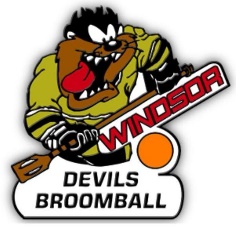 LCBGW Enfants Executive Meeting MinutesJanuary 25, 2019, 10amCPAExecutives In attendance:  Jay Evans, Renee Evans, Shawn Denkers, Shane Nautau, Julie Miles, Eleanor DoeAbsent: Rob CartierOpen: Jay & Shawn AGENDAItem								Person ResponsibleRegistration 							Renee EvansRegistration for 19/20 – 92 participantsWill open registration for 20/21 soonItem								Person ResponsibleProvincials							Eleanor DoeEverything has been completed and submitted where requiredItem								Person ResponsibleBarrie								Jay EvansCompleteMotion to let teams schedule hotel for Barrie next year on their ownMotion made by: Shane2nd by: ShawnVote: Motion passedItem								Person ResponsibleBingo								Jay EvansBingo has changed, will be required to handle ourselvesFinancial concern for our leagueRequire minimum 6 volunteers, they will follow a dress code (black pants & collared shirt) and must attend trainingEffective February 1, 2020Item								Person ResponsiblePlayoffs							Jay EvansFebruary 1, 15, & 22 are playoffsFebruary 22 is Day of ChampsItem								Person ResponsibleCharity Bingo							Jay EvansCharity bingo at Crawford bingoAlso consider a horserace fundraiserAll monies raised will go to the leagueWill plan for during the next seasonItem								Person ResponsibleAwards								Jay EvansRenee will tally the pointsWe have medals from last yearConcern regarding the cost of the awards given the current financial situationWill be reviewed at next meetingItem								Person ResponsibleU16/ Juvie							Jay EvansThere are rumors about some U16 players taking a year offConcern on the impact to house league and ice timeItem								Person Responsible20/21 Ice 							Jay EvansPlan to schedule 2 hours on Saturdays for U14 & U12Based on registration, additional ice time will be requested for other teamsItem								Person ResponsibleBanquet							Renee EvansRenee will talk to Dan at Moose LodgeAttempt to obtain March 7, 2020$15/ ticket; players are free for pasta dinnerOther halls are too expensiveItem								Person ResponsibleSouthwest Board						AllGeneral conversation regarding concerns & impact to our leagueItem								Person ResponsibleBOD								Jay EvansScheduled for April 19 at 11amItem								Person ResponsibleConclusion							AllNext meeting will be held in Barrie – time TBD Motion to adjourn the meetingMotion made by: Julie MilesSeconded by: Shawn DenkersAll in favour and carried unanimouslyMeeting ended at 11:30am